Pixel Picture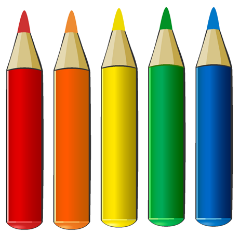 Simplifying Algebraic FractionsColour black all the algebraic fractions that simplify to:Colour dark blue all the algebraic fractions that simplify to:Colour light blue all the algebraic fractions that simplify to:Colour brown all the algebraic fractions that simplify to:Colour red all the algebraic fractions that simplify to: